Dyffryn Clwyd Mission Area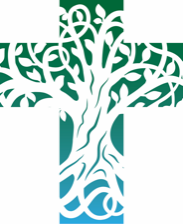 27th FebruaryQuinquagesima(Sunday before Lent, Transfiguration Sunday)Prayers for those in particular need: PRAYER LIST REQUESTS WILL BE ENTERED FOR FOUR WEEKS THEN REMOVED. If you would like us to continue to pray for someone, or add a new name to the prayer list – please e-mail the newsletter editor by Wednesday lunchtime each week on chamberlain786@btinternet.comWe continue to hold in our prayers, those who are sick or in particular need: Tony Burrows, The family of Eric HughesWe remember those recently departed: Eric Hughes, John WilliamsNursing Homes and Care Homes: We continue to pray for all those who live and work in our nursing and residential care homes.Thanks for Recovery:  Caroline Bennett: Last week I had the ‘all clear’ from my cancer, following treatment last year. I would like to thank everyone for your prayers which upheld and supported us during this difficult time, and for all the kind cards, flowers and words of encouragement.----------------------------------------------------------------------------------------------------------------------------------MASKS MUST BE WORN IN CHURCH & CONSIDER TAKE A LATERAL FLOW TEST BEFORE COMINGServices for 6th March (First Sunday in Lent)9.00am Llanrhydd, Llanarmon | 9.30am Cyffylliog | 10.30am St Peter’s Ruthin, Llangynhafal (Matins), Llanbedr DC, Llanychan (Eucharist) | 11.00am Llanfair DC | 4.00pm Llanynys, Llanfwrog.Eucharists – Llanbedr DC Church, Tuesday 6pm Celtic Eucharist | Wednesday, Thursday & Friday 9.30am MassMorning Prayer – St Peter’s Ruthin - Monday, Wednesday & Friday 9amSong School – meets in Llanbedr on Tuesday at 3.30pm & St Peter’s Ruthin on Friday at 4pm. Come along and enjoy this free and fun opportunity to improve your singing voice.Confirmation – Confirmation classes continue in Llanfair on 3rd March 6pm-7pm. Travelling Gosber & Evensong – Once a month we will be holding the traditional services of Gosber & Evensong in different churches across the MA. The next will be Evensong on 13th March in Llanbedr DC; Gosper on 27th March in LlanrhyddPrayer for Growth meeting via Zoom; Monthly Prayer Meeting – 2nd March. Please note this has been postponed as it falls on Ash Wednesday.  However rather than cancelling it altogether this month, another date will be sent around with a zoom link in the next week or so.  Thank you to everyone for your commitment to this prayer group and for your continued prayers for the mission area.    judigait@yahoo.co.uk.Lent Course – We’re planning on following the Lead your Church in to Growth (LyCig) course, following on from Divine Renovations this will help us to think through how we can grow our churches in numbers and faith… this will start on the 7th of March and meet each Monday in Lent on Zoom at 7pm. Please email Tadhuw@hotmail.com if you would like to take part by Weds 2nd of March.Stuarts Birthday Bash – 11th of March, 7.30pm https://dyffrynclwyd.co.uk/eventbrite-event/birthday-bashStation of the Beatitudes – 26th of March, 5pm in Llanynys Church – As we travel through Lent join us for the Stations of the Cross as viewed through the lense of the Beatitudes, accompanied by music from the Voci Choir https://dyffrynclwyd.co.uk/eventbrite-event/station-of-the-beatitudesHelp Needed – To run youth activities we need a certain number of adults to be there for safeguarding, we are looking for help so we can keep our youth work going. Teen Screen & Teen’s go Wild particularly need help the only requirements are being over 18 and willing to have a DBS check done. For more info or to volunteer contact Tracey White traceywhite@churchinwales.org.uk Readings for Sunday 6th March (First Sunday in Lent)Deuteronomy 26. 1-11		Psalm 91. 1, 2, 9-16 or 91. 1-11		Romans 10. 8b-13	Luke 4. 1-13A reading from Exodus   (34.29-35)Moses came down from Mount Sinai. As he came down from the mountain with the two tablets of the covenant in his hand, Moses did not know that the skin of his face shone because he had been talking with God.When Aaron and all the Israelites saw Moses, the skin of his face was shining, and they were afraid to come near him. But Moses called to them; and Aaron and all the leaders of the congregation returned to him, and Moses spoke with them.Afterwards all the Israelites came near, and he gave them in commandment all that the Lord had spoken with him on Mount Sinai.When Moses had finished speaking with them, he put a veil on his face; but whenever Moses went in before the Lord to speak with him, he would take the veil off, until he came out; and when he came out, and told the Israelites what he had been commanded, the Israelites would see the face of Moses, that the skin of his face was shining; and Moses would put the veil on his face again, until he went in to speak with him.This is the word of the Lord.Thanks be to God.Psalm 991	The Lord is king:  let the peoples tremble; he is enthroned upon the cherubim:  let the earth shake.2	The Lord is great in Zion, and high above all peoples.3	Let them praise your name, which is great and awesome; the Lord our God is holy.4	Mighty king, who loves justice, you have established equity; you have executed justice and righteousness in Jacob.5	Exalt the Lord our God; bow down before his footstool, for he is holy.6	Moses and Aaron among his priests and Samuel among those who call upon his name, they called upon the Lord and he answered them.7	He spoke to them out of the pillar of cloud; they kept his testimonies and the law that he gave them.8	You answered them, O Lord our God; you were a God who forgave them and pardoned them for their offences.9	Exalt the Lord our God and worship him upon his holy hill, for the Lord our God is holy.A reading from 2 Corinthians   (3.12-4.2)Since, then, we have such a hope, we act with great boldness, not like Moses, who put a veil over his face to keep the people of Israel from gazing at the end of the glory that was being set aside. But their minds were hardened. Indeed, to this very day, when they hear the reading of the old covenant, that same veil is still there, since only in Christ is it set aside.Indeed, to this very day whenever Moses is read, a veil lies over their minds; but when one turns to the Lord, the veil is removed.Now the Lord is the Spirit, and where the Spirit of the Lord is, there is freedom. And all of us, with unveiled faces, seeing the glory of the Lord as though reflected in a mirror, are being transformed into the same image from one degree of glory to another; for this comes from the Lord, the Spirit.Therefore, since it is by God’s mercy that we are engaged in this ministry, we do not lose heart. We have renounced the shameful things that one hides; we refuse to practise cunning or to falsify God’s word; but by the open statement of the truth we commend ourselves to the conscience of everyone in the sight of God.This is the word of the Lord.Thanks be to God.Listen to the Gospel of Christ according to St Luke   (9.28-36 [, 37-43])Glory to you, O Lord.Now about eight days after these sayings Jesus took with him Peter and John and James, and went up on the mountain to pray. And while he was praying, the appearance of his face changed, and his clothes became dazzling white. Suddenly they saw two men, Moses and Elijah, talking to him. They appeared in glory and were speaking of his departure, which he was about to accomplish at Jerusalem.Now Peter and his companions were weighed down with sleep; but since they had stayed awake, they saw his glory and the two men who stood with him.Just as they were leaving him, Peter said to Jesus, ‘Master, it is good for us to be here; let us make three dwellings, one for you, one for Moses, and one for Elijah’ – not knowing what he said.While he was saying this, a cloud came and overshadowed them; and they were terrified as they entered the cloud. Then from the cloud came a voice that said, ‘This is my Son, my Chosen; listen to him!’When the voice had spoken, Jesus was found alone. And they kept silent and in those days told no one any of the things they had seen.[On the next day, when they had come down from the mountain, a great crowd met him. Just then a man from the crowd shouted, ‘Teacher, I beg you to look at my son; he is my only child. Suddenly a spirit seizes him, and all at once he shrieks. It throws him into convulsions until he foams at the mouth; it mauls him and will scarcely leave him. I begged your disciples to cast it out, but they could not.’Jesus answered, ‘You faithless and perverse generation, how much longer must I be with you and bear with you? Bring your son here.’While he was coming, the demon dashed him to the ground in convulsions. But Jesus rebuked the unclean spirit, healed the boy, and gave him back to his father.  And all were astounded at the greatness of God.]This is the Gospel of the Lord.Praise to you, O Christ.Post Communion PrayerHoly God, we see your glory in the face of Jesus Christ:  may we who are partakers at his table reflect his life in word and deed, that all the world may know his power to change and save.  This we ask through Jesus Christ our Lord.Amen.ColectHollalluog Dad, y datguddiwyd dy Fab mewn mawredd cyn iddo ddioddef angau ar y groes:  dyro inni ras i ganfod ei ogoniant, fel y cawn ein cryfhau i ddioddef gydag ef a’n newid o ogoniant i ogoniant i fod yn debyg iddo ef; sy’n fyw ac yn teyrnasu gyda thi yn undod yr Ysbryd Glân, yn un Duw, yn awr a hyd byth.Amen.Darlleniad o Exodus   (34.29-35)Pan ddaeth Moses i lawr o Fynydd Sinai gyda dwy lech y dystiolaeth yn ei law, ni wyddai fod croen ei wyneb yn disgleirio ar ôl iddo siarad â Duw.Pan welodd Aaron a holl bobl Israel fod croen wyneb Moses yn disgleirio, yr oedd arnynt ofn dod yn agos ato. Ond galwodd Moses arnynt, a throdd Aaron a holl arweinwyr cynulliad Israel ato, a siaradodd Moses â hwy.Yna daeth holl bobl Israel ato, a gorchmynnodd iddynt yr holl bethau yr oedd yr Arglwydd wedi eu dweud wrtho ar Fynydd Sinai.Pan orffennodd Moses siarad â hwy, rhoddodd orchudd ar ei wyneb, ond pan fyddai'n mynd o flaen yr Arglwydd i siarad ag ef, byddai'n tynnu'r gorchudd nes iddo ddod allan, ac wedi dod allan, byddai'n dweud wrth bobl Israel yr hyn a orchmynnwyd iddo. A phan welent hwy fod croen ei wyneb yn disgleirio, byddai Moses yn rhoi'r gorchudd yn ôl ar ei wyneb nes y byddai'n mynd i mewn eto i siarad â Duw.Dyma air yr Arglwydd.Diolch a fo i Dduw.Salm 991	Y mae'r Arglwydd yn frenin, cryna'r bobloedd; y mae wedi ei orseddu uwch y cerwbiaid, ysgydwa'r ddaear.2	Y mae'r Arglwydd yn fawr yn Seion, y mae'n ddyrchafedig uwch yr holl bobloedd.3	Bydded iddynt foli dy enw mawr ac ofnadwy — sanctaidd yw ef.4	Un cryf sydd frenin; y mae'n caru cyfiawnder. Ti sydd wedi sefydlu uniondeb; gwnaethost farn a chyfiawnder yn Jacob.5	Dyrchafwch yr Arglwydd ein Duw; ymgrymwch o flaen ei droedfainc — sanctaidd yw ef.6	Yr oedd Moses ac Aaron ymhlith ei offeiriaid, a Samuel ymhlith y rhai a alwodd ar ei enw; galwasant ar yr Arglwydd, ac atebodd hwy.7	Llefarodd wrthynt mewn colofn gwmwl; cadwasant ei dystiolaethau a'r ddeddf a roddodd iddynt.8	O Arglwydd, ein Duw, atebaist hwy; Duw yn maddau fuost iddynt, ond yn dial eu camweddau.9	Dyrchafwch yr Arglwydd ein Duw, ymgrymwch yn ei fynydd sanctaidd — sanctaidd yw'r Arglwydd ein Duw. Darlleniad o 2 Corinthiaid   (3.12-4.2)Gan fod gennym ni felly'r fath obaith, yr ydym yn hy iawn, ac nid yn debyg i Moses yn gosod gorchudd ar ei wyneb rhag ofn i'r Israeliaid syllu ar ddiwedd y gogoniant oedd i ddiflannu. Ond pylwyd eu meddyliau. Hyd y dydd hwn, pan ddarllenant yr hen gyfamod, y mae'r un gorchudd yn aros heb ei godi, gan mai yng Nghrist yn unig y symudir ef.Hyd y dydd hwn, pryd bynnag y darllenir Cyfraith Moses, y mae'r gorchudd yn gorwedd ar eu meddwl. Ond pryd bynnag y mae rhywun yn troi at yr Arglwydd, fe dynnir ymaith y gorchudd.Yr Ysbryd yw'r Arglwydd hwn. A lle y mae Ysbryd yr Arglwydd, y mae rhyddid. Ac yr ydym ni i gyd, heb orchudd ar ein hwyneb, yn edrych, fel mewn drych, ar ogoniant yr Arglwydd ac yn cael ein trawsffurfio o ogoniant i ogoniant, yn wir lun ohono ef. A gwaith yr Arglwydd, yr Ysbryd, yw hyn.Am hynny, gan fod y weinidogaeth hon gennym trwy drugaredd Duw, nid ydym yn digalonni. Yr ydym wedi ymwrthod â ffyrdd dirgel a chywilyddus; nid ydym yn arfer cyfrwystra nac yn llurgunio gair Duw. Yn hytrach, trwy ddwyn y gwirionedd i'r amlwg yr ydym yn ein cymeradwyo'n hunain i gydwybod pob un gerbron Duw.Dyma air yr Arglwydd.Diolch a fo i Dduw.Gwrandewch Efengyl Crist yn ôl Sant Luc(9.28-36 [, 37-43])Gogoniant i ti, O Arglwydd.Ynghylch wyth diwrnod wedi iddo ddweud hyn, cymerodd Pedr ac Ioan ac Iago gydag ef a mynd i fyny'r mynydd i weddïo. Tra oedd ef yn gweddïo, newidiodd gwedd ei wyneb a disgleiriodd ei wisg yn llachar wyn. A dyma ddau ddyn yn ymddiddan ag ef; Moses ac Elias oeddent, wedi ymddangos mewn gogoniant ac yn siarad am ei ymadawiad, y weithred yr oedd i'w chyflawni yn Jerwsalem.Yr oedd Pedr a'r rhai oedd gydag ef wedi eu llethu gan gwsg; ond deffroesant a gweld ei ogoniant ef, a'r ddau ddyn oedd yn sefyll gydag ef.Wrth i'r rheini ymadael â Iesu, dywedodd Pedr wrtho, "Meistr, y mae'n dda ein bod ni yma; gwnawn dair pabell, un i ti ac un i Moses ac un i Elias." Ni wyddai beth yr oedd yn ei ddweud.Tra oedd yn dweud hyn, daeth cwmwl a chysgodi drostynt, a chydiodd ofn ynddynt wrth iddynt fynd i mewn i'r cwmwl. Yna daeth llais o'r cwmwl yn dweud, "Hwn yw fy Mab, yr Etholedig; gwrandewch arno."Ac wedi i'r llais lefaru cafwyd Iesu wrtho'i hun. A bu'r disgyblion yn ddistaw, heb ddweud wrth neb y pryd hwnnw am yr hyn yr oeddent wedi ei weld. [Trannoeth, wedi iddynt ddod i lawr o'r mynydd, daeth tyrfa fawr i'w gyfarfod. A dyma ddyn yn gweiddi o'r dyrfa, "Athro, rwy'n erfyn arnat edrych ar fy mab, gan mai ef yw fy unig fab. Y mae ysbryd yn gafael ynddo ac â bloedd sydyn yn ei gynhyrfu nes ei fod yn malu ewyn; ac y mae'n dal i'w ddirdynnu yn ddiollwng bron. Erfyniais ar dy ddisgyblion ei fwrw allan, ac ni allasant."Atebodd Iesu, "O genhedlaeth ddi-ffydd a gwyrgam, pa hyd y byddaf gyda chwi ac yn eich goddef? Tyrd â'th fab yma."Wrth iddo ddod ymlaen bwriodd y cythraul ef ar lawr a'i gynhyrfu; ond ceryddodd Iesu yr ysbryd aflan, ac iacháu'r plentyn a'i roi yn ôl i'w dad. Ac yr oedd pawb yn rhyfeddu at fawredd Duw.]Dyma Efengyl yr Arglwydd.Moliant i ti, O Grist.Gweddi ar ol y CymunDduw sanctaidd, gwelwn dy ogoniant yn wyneb Iesu Grist:  bydded i ni sy’n cyfranogi wrth ei fwrdd adlewyrchu ei fywyd ar air a gweithred, er mwyn i’r holl fyd adnabod ei allu i newid ac i achub. Gofynnwn hyn drwy Iesu Grist ein Harglwydd.Amen.Dyffryn Clwyd Mission Area OfficeOffice hours are as follows:-Monday PM       Tuesday All DayTel: 01824 707820Email at admin@dyffrynclwyd.co.ukWeb address www.Dyffrynclwyd.co.ukThe CollectAlmighty Father, your Son was revealed in majesty before he suffered death upon the cross:  give us grace to perceive his glory, that we may be strengthened to suffer with him and be changed into his likeness, from glory to glory;  who is alive and reigns with you, in the unity of the Holy Spirit, one God, now and for ever.Amen.